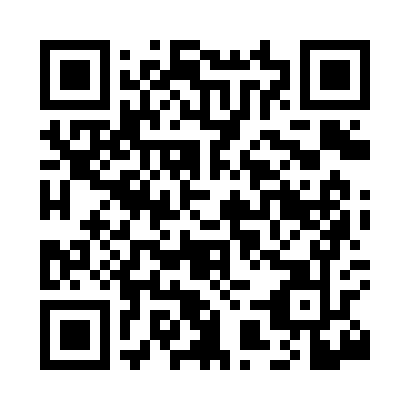 Prayer times for Vinje, Iowa, USAMon 1 Jul 2024 - Wed 31 Jul 2024High Latitude Method: Angle Based RulePrayer Calculation Method: Islamic Society of North AmericaAsar Calculation Method: ShafiPrayer times provided by https://www.salahtimes.comDateDayFajrSunriseDhuhrAsrMaghribIsha1Mon3:505:381:195:248:5910:482Tue3:505:391:195:248:5910:473Wed3:515:391:195:258:5910:474Thu3:525:401:195:258:5910:465Fri3:535:401:195:258:5810:456Sat3:545:411:205:258:5810:457Sun3:555:421:205:258:5710:448Mon3:565:431:205:258:5710:439Tue3:575:431:205:258:5710:4210Wed3:595:441:205:258:5610:4111Thu4:005:451:205:258:5510:4012Fri4:015:461:205:258:5510:3913Sat4:025:471:215:248:5410:3814Sun4:045:471:215:248:5410:3715Mon4:055:481:215:248:5310:3616Tue4:065:491:215:248:5210:3517Wed4:085:501:215:248:5110:3418Thu4:095:511:215:248:5110:3219Fri4:105:521:215:248:5010:3120Sat4:125:531:215:238:4910:3021Sun4:135:541:215:238:4810:2822Mon4:155:551:215:238:4710:2723Tue4:165:561:215:238:4610:2624Wed4:185:571:215:228:4510:2425Thu4:195:581:215:228:4410:2326Fri4:215:591:215:228:4310:2127Sat4:226:001:215:218:4210:2028Sun4:246:011:215:218:4110:1829Mon4:256:021:215:218:4010:1630Tue4:276:031:215:208:3910:1531Wed4:286:041:215:208:3810:13